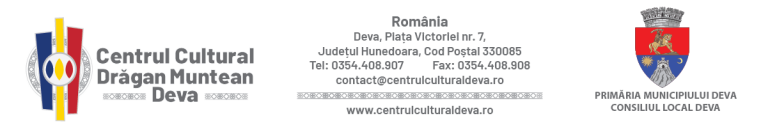 FESTIVALUL CONCURS NAŢIONAL DE MUZICĂ POP PENTRU COPII ŞI ADOLESCENŢI,,DEVA MUSIC STAR”           Ediţia a VIII-a, 11-12 iunie 2022 – DEVAFIŞA DE ÎNSCRIERENUME INTERPRET: ........................................................................................................................PRENUME: ......................................................................................................................................COD NUMERIC PERSONAL (copie certificat de naştere) .......................................................................................................................................................... VÂRSTA: …….... ani.  CATEGORIA DE VÂRSTĂ: ......................................................................JUDEŢUL:....................................................... ORAŞUL:................................................................TELEFON: ........................................................................................................................................ADRESA E-MAIL:.............................................................................................................................UNITATEA ŞCOLARĂ PE CARE O REPREZINTĂ INTERPRETUL:............................................................................................................................................................PROFESOR COORDONATOR: .........................................................................................................TELEFON: ..........................................................................................................................................PIESA PENTRU CONCURS:TITLUL PIESA 1: ................................................................................................................................COMPOZITOR: ...................................................................................................................................DURATA: .......................TITLUL PIESA 2: .................................................................................................................................COMPOZITOR: .....................................................................................................................................DURATA: .............................PALMARES…………………………………………………………………………………………………………………………………………………………………………………………………………………………………………………………………………………………………………………………………………………………………………………………………………………………………………………………………………………………………………………Semnătura părinte/tutore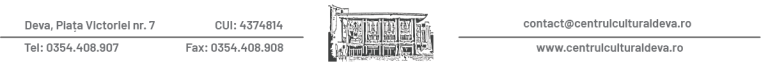 